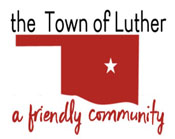 NOTICE AND AGENDA OF SPECIAL MEETINGPLANNING COMMISSION OF THE TOWN OF LUTHER, OKLAHOMAIn accordance with the Open Meeting Act, The Town of Luther, Oklahoma, and the Planning Commission hereby call a Special Meeting of the Luther Planning Commission, Monday, November 4, 2019, at 7:00 p.m., at Town Hall, 119 South Main Street, Luther, OK 73054.Call to order.Pledge of Allegiance.Roll Call.Determination of a quorum.A PUBLIC HEARING regarding the Specific Use Permit Application of David & Kimberly Lange, for property generally located at 19050 North Dobbs Road, Luther, Oklahoma 73054, followed by consideration, discussion and possible action regarding the Specific Use Permit Application.A PUBLIC HEARING regarding the Specific Use Permit Application of David & Karri Jamison, for property generally located at 20650 Triple X Road, Luther, Oklahoma 73054, followed by consideration, discussion and possible action regarding the Specific Use Permit Application.A PUBLIC HEARING regarding the Specific Use Permit Application of Stucker for property generally located at 18626 N.E. 199th Terrace, Luther, Oklahoma 73054, followed by consideration, discussion and possible action regarding the Specific Use Permit Application.Consideration, discussion, and possible action to recommend that the Town Board to remove this paragraph from the zoning ordinance 2019 – 03, Code Section 12-305. "While lot split approvals under this Section are not favored over subdivision by the platting process, deed approvals are not required for the sale or transfer of small parcels of land to or between adjoining property owners, where such sale or transfer does not create additional lots or building sites.”Consideration, discussion, and possible action to recommend to the Town Board amending the Town Code in Section 12-217 A-1 District (Agricultural) regulations pertaining to uses allowed, minimum lot size and zoning for annexed areas.Consideration and discussion relating to planning, zoning or ordinances for the Town of Luther.Adjourn._______________________________________________Kim Bourns, Town Clerk/Treasurer*Agenda Posted Thursday October 31st, 2019 at Luther Town Hall, on the website at www.townoflutherok.com and on Facebook at The Town of Luther, prior to 7:00 pm.